Minutes for 4-12-2016 The meeting was called to order by President Terri Filipski. Present at the meeting as follows…Ann Rose, Susan Banks, Brantley Price, Zeea Jones, Rex Goss, Sherry Goodman, Gary Brown, Andy Guion, Karen Powel, Nancy Kautz, Carrie Phillips, Jane Lonon, Terri Filipski, Tracy Tullish, Gabriela Perry, HeleMarie Reavis, Pam Orange, Chris Borne, Gene Hafer, Ron Brown.Minutes from the March meeting were approved.Financial Report for March was approved.Reminder for current businesses to link their websites to the WJBA website.  www.westjeffersonba.comBrantley and Andy presented update on town directional signage, Brantley opened with The DOC (Department of Commerce) has grants to pay for the signs. The grants will cover 100% and do not require a match. Andy will continue to communicate with Appalachian Signs to keep them up to date on the plans. They will meet on April 28th with DOC to further discuss the signage and will continue to communicate with DOT regarding sign placement and requirements of engineering.Karen Powell and Carrie Phillips requested the WJBA support for the Ashe county Relay for life event on July 15 th. Request to “Paint the town Purple” in support of American Cancer Society.  They again are selling Purple ribbons for doors and providing flyers for merchants.Nancy Kautz voiced that the town will be receiving AED units for placement and that they are offering classes for use of AED’s and Choking. Link for flyer here.   Gene Hafer and Tom Banks are discussing options for the relocation of the Ashe WCC campus to the Jefferson Station Building. A committee was formed, Christopher Born and Sherry Goodman volunteered to be the committee that will assist Gene in any gathering of information related to the WCC and Jefferson station potential location. Gene reassured the membership that forethought had been considered regarding parking for students. Many options are available.Brantley also informed the group that the public restrooms are on schedule to be open by May 20th.The new streetscape work at the intersection of N Jefferson Ave and Backstreet would be complete by June 1st.The WJBA will send out letters to the merchant group to encourage parking in the new spaces being paved across from the Reeves office building.  These spaces will be ready in approximately 3 weeks.Alive after five has begun, the first meeting was held at Carolina Country Wines & Craft Beer and was a great evening of business talk and sharing information about each of our businesses.Here is the list of hosts for the rest of the year.  Alive After 5 is held on the first Tuesday of each month.May-Rose Mtn. Butcher ShoppeJune-Blue Ridge Realty (Mindy Ashley)July-Great Southern GothicAugust-Ashe Rental AgencySeptember- Bohemia CoffeeOctober-Go PostalNovember- Ashe Arts CouncilDecember-Hotel Tavern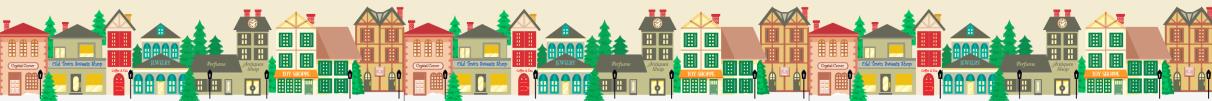 MinutesWest Jefferson Business AssociationP.O. Box 573West Jefferson, NC 28694-0573West Jefferson Business AssociationP.O. Box 573West Jefferson, NC 28694-0573West Jefferson Business AssociationP.O. Box 573West Jefferson, NC 28694-0573